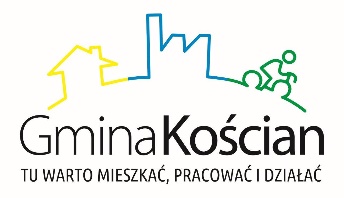 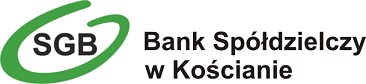 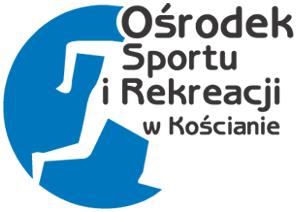 Regulamin Biegowego Grand Prix Gminy Kościan 2024Cel:Upowszechnianie biegania, promocja Gminy Kościan.Organizator:- Ośrodek Sportu i Rekreacji w Kościanie, GREATMAN TEAM. Sponsor tytularny cyklu : Bank Spółdzielczy w KościaniePodstawowe informacje:W skład Biegowego Grand Prix Gminy Kościan wchodzą cztery biegi:- Zimowy Bieg Niedźwiedzia – Nowy Dębiec, 14 stycznia 2024r.,- Nocny Bieg o Podkowę Racotu – Racot, 18 maja 2024r., - Bieg Słoneczny EFT-GROUP Widziszewo – Widziszewo, 28 lipca 2024r.,- Bieg TOP FARMS im. D. Chłapowskiego – Turew, 5 października 2024r.Na wszystkich imprezach rozgrywane będą dwa dystanse: 10 i 5 km. Trasy z atestem PZLA.Informacje o zgłoszeniach do udziału w biegach, opłatach startowych za poszczególne biegi, limitach uczestników będą zamieszczone w regulaminach poszczególnych biegów. Wykupując karnet na 4 biegi koszulka cyklu w cenie – 0 zł, wykupując karnet na 3 biegi koszulka cyklu za 10 złW przypadku wykupienia karnetu na 4 biegi  przy rezygnacji będzie potrącana opłata manipulacyjna 10 zł i opłata za koszulkę 50 zł , a przy wykupieniu karnetu na 3 biegi opłata manipulacyjna 10 zł i 40 zł za koszulkę.We wszystkich czterech biegach wchodzących w skład  Grand Prix stosowany będzie Elektroniczny pomiar czasu.Warunki uczestnictwaW biegach mogą wystartować osoby, które mają ukończone 16 lat na dystansie 10km i 12 lat na dystansie 5 km, a ponadto posiadają aktualne badania lekarskie świadczące o braku przeciwwskazań do udziału w biegu długodystansowym lub podpiszą oświadczenie o starcie na własną odpowiedzialność. Osoby niepełnoletnie startujące w biegach zobowiązane są do przedstawienia pisemnej zgody rodzica (pełnoletniego opiekuna) na udział w zawodach.Klasyfikacja w cyklu Grand PrixProwadzona osobno dla kobiet i mężczyzn. O ostatecznej lokacie zawodnika w klasyfikacji generalnej całego cyklu decyduje suma czasu netto uzyskanego w trzech najlepszych biegach.                                                                                W Biegowym Grand Prix Gminy Kościan zostaną sklasyfikowani zawodnicy, którzy ukończyli trzy biegi na tym samym dystansie. Klasyfikacja końcowa,  nagrody-Generalna Kobiet i Mężczyzn na 10 i 5 km – statuetki za miejsca 1,2,3.- Generalna Kobiet i Mężczyzna w biegu głównym 10 km  i 5km – nagrody finansowe za miejsca 1-3.Nagrody finansowe na 10km – 400zł, 300zł, 200zł, Nagrody finansowe na 5 km – 200zł, 150zł, 100zł. Odbiór nagród finansowych tylko podczas ceremonii dekoracji.Klasyfikacja wiekowa kobiet  i mężczyzn na 10 i 5 km – statuetki za 1,2,3 miejsce:- M/K 20 – 1995-2008,- M/K 30 – 1985-1994,- M/K 40 – 1975-1984,- M/K 50 – 1965- 1974,- M/K 60 – 1964 i starsi,- M/K rocz. 2009 - 2012 – tylko na dystansie 5 kilometrów.Klasyfikacja kobiet i mężczyzn najlepszy w gminie wiejskiej Kościan na 10 i 5 kilometrów – statuetki.Klasyfikacja OPEN biegu z wózkiem dziecięcym – dotyczy biegu na 5 km – statuetki.Klasyfikacja OPEN wózków inwalidzkich – dotyczy biegu na 5 km – statuetki.Dla zawodników i zawodniczek którzy ukończą wszystkie cztery biegi medal specjalny.Zawodnicy nagrodzeni w klasyfikacji generalnej nie będą nagradzani w klasyfikacji wiekowej.                        Postanowienia końcoweBiegi odbywać się będą z godnie z regulaminami  poszczególnych imprez.Organizator zastrzega sobie prawo ostatecznej interpretacji niniejszego regulaminu.Obowiązek informacyjnyZgodnie z art. 13 ust. 1 i ust. 2 rozporządzenia Parlamentu Europejskiego i Rady (UE) 2016/679 z dnia 27 kwietnia 2016 r. w sprawie ochrony osób fizycznych w związku z przetwarzaniem danych osobowych i w sprawie swobodnego przepływu takich danych oraz uchylenia dyrektywy 95/46/WE… (Dz. Urz. UE L 119/1 z 4.5.2016 r.) oraz Ustawy z dnia 10 maja 2018 r. o ochronie danych osobowych informuję, że: 1. Administratorem Pana/Pani danych osobowych jest Ośrodek Sportu i Rekreacji w Kościanie, ul. Młyńska 15, 64-000 Kościan. 2. Celem zbierania danych jest dopełnienie obowiązków określonych przepisami prawa lub realizacja umowy. 3. Inspektor ochrony danych jest dostępny pod adresem iod@tmp.pl lub pod numerem    telefonu: +48 882 155 218. 4. Przysługuje Panu/Pani prawo do dostępu do treści swoich danych oraz ich sprostowania, usunięcia lub ograniczenia przetwarzania, a także prawo sprzeciwu, zażądania zaprzestania przetwarzania i przenoszenia danych, jak również prawo do cofnięcia zgody w dowolnym momencie oraz prawo do wniesienia skargi do organu nadzorczego, tj.: Prezesa Urzędu Ochrony Danych Osobowych. 5. Podanie danych jest dobrowolne, lecz niezbędne do realizacji celów wynikających z przepisów prawa lub realizacji umowy. W przypadku niepodania danych, wypełnienie powyższego celu nie będzie możliwe. 6. Dane udostępnione przez Pana/Panią nie będą podlegały udostępnieniu podmiotom trzecim. Odbiorcami danych będą tylko instytucje upoważnione z mocy prawa lub podmioty, którym dane muszą zostać udostępnione dla realizacji umowy. 7. Dane udostępnione przez Pana/Panią nie będą podlegały profilowaniu. 8. Administrator danych nie ma zamiaru przekazywać danych osobowych do państwa trzeciego ani organizacji międzynarodowej. 9. Dane osobowe będą przechowywane przez okres nie dłuższy, niż ten wymagany ustawą o narodowym zasobie archiwalnym i archiwach, licząc od początku roku następującego po roku, w którym dane osobowe zostały podane. Na podstawie art. 6 ust. 1 i 7 Rozporządzenia Parlamentu Europejskiego i Rady (UE) 2016/679 z dnia 27 kwietnia 2016r. w sprawie ochrony osób fizycznych w związku z przetwarzaniem danych osobowych i w sprawie swobodnego przepływu takich danych oraz uchylenia dyrektywy 95/46/WE, oraz art. 81 ustawy o prawie autorskim i prawach pokrewnych z dnia 4 lutego 1994 r. (Dz.U. 2017 poz. 880 z późn. zm.) przyjmuję do wiadomości i wyrażam zgodę „Biorąc udział w Biegowym Grand Prix Gminy Kościan” na przetwarzanie moich danych osobowych oraz wizerunku w celu dopełnienia realizacji działań statutowych, promocyjnych i uczestnictwa w wydarzeniach organizowanych przez Administratora. Dane organizatora Ośrodek Sportu i Rekreacji w Kościanie, ul. Młyńska 15, 64-000 Kościan,              Tel. 65 512 11 25,  Email: biuro@osir.koscian.pl. 